§1653.  Scope and jurisdiction1.  Residence; location of property.  This Act applies to a transfer that refers to this Act in the designation under section 1660, subsection 1, by which the transfer is made if, at the time of the transfer, the transferor, the minor or the custodian is a resident of this State or the custodial property is located in this State.  The custodianship so created remains subject to this Act despite a subsequent change in residence of a transferor, the minor or the custodian or the removal of custodial property from this State.[PL 1987, c. 734, §2 (NEW).]2.  Personal jurisdiction.  A person designated as custodian under this Act is subject to personal jurisdiction in this State with respect to any matter relating to the custodianship.[PL 1987, c. 734, §2 (NEW).]3.  Transfer made in another state.  A transfer that purports to be made and which is valid under the Maine Uniform Transfers to Minors Act, the Uniform Gifts to Minors Act or a substantially similar Act of another state is governed by the law of the designated state and may be executed and is enforceable in this State if, at the time of the transfer, the transferor, the minor or the custodian is a resident of the designated state or the custodial property is located in the designated state.[PL 1987, c. 734, §2 (NEW).]SECTION HISTORYPL 1987, c. 734, §2 (NEW). The State of Maine claims a copyright in its codified statutes. If you intend to republish this material, we require that you include the following disclaimer in your publication:All copyrights and other rights to statutory text are reserved by the State of Maine. The text included in this publication reflects changes made through the First Regular and First Special Session of the 131st Maine Legislature and is current through November 1. 2023
                    . The text is subject to change without notice. It is a version that has not been officially certified by the Secretary of State. Refer to the Maine Revised Statutes Annotated and supplements for certified text.
                The Office of the Revisor of Statutes also requests that you send us one copy of any statutory publication you may produce. Our goal is not to restrict publishing activity, but to keep track of who is publishing what, to identify any needless duplication and to preserve the State's copyright rights.PLEASE NOTE: The Revisor's Office cannot perform research for or provide legal advice or interpretation of Maine law to the public. If you need legal assistance, please contact a qualified attorney.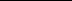 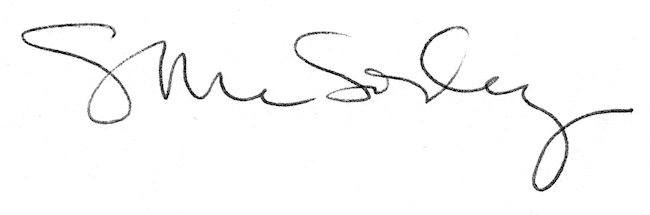 